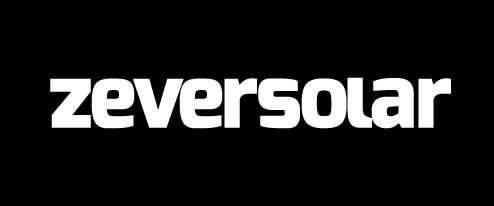 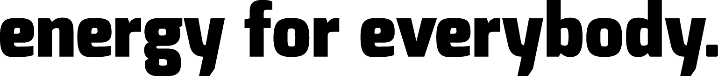 REGISTRATION: 		Zeversolar 5-year Extended Warranty  Product & Warranty Owner:  Contact Details:  Product Purchased:Proof of Purchase* (maximum of 3 files of 5mB in total, only PDF or image files)NB: The proof of purchase must include customer’s name, installation address, Zeversolar inverter model, and the fact that it has been paid for. For this purpose, you can provide a copy of your Tax invoice for the original installation, or an Electrical Compliance Certificate detailing installation date and the inverter serial number.Warranty Activation ID* (case sensitive)			To view the conditions of your warranty, please visit our website https://www.zeversolar.com/service/warranty/In the case of a warranty claim, please file your online claim through our web page https://www.zeversolar.com/service/online-claim/Owner’s Title*:Owner’s First name*Owner’s Surname*Installation Location:Country*Street & number*:	City/Suburb*State*	Postal Code*Email*	Phone*	Mobile PhoneProduct Type*Product Type*Product Model*Product Model*Date of Purchase*	Date of Installation*	Date of Installation*	Product Serial Number (SN)*